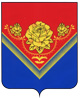 АдминистрацияГОРОДСКОГО ОКРУГА  ПАВЛОВСКИЙ ПОСАДМОСКОВСКОЙ ОБЛАСТИПОСТАНОВЛЕНИЕг. Павловский ПосадОб исполнении бюджета городского округаПавловский Посад Московской областиза 9 месяцев 2019 года.	В соответствии с Федеральным Законом от 06.10.2003 года № 131-ФЗ «Об общих принципах организации местного самоуправления в Российской Федерации»,  пунктом 5 статьи 264.2  Бюджетного Кодекса Российской Федерации и решением Совета депутатов городского округа Павловский Посад Московской области от 04.05.2018 № 223/23 «Об утверждении Положения  «О бюджетном  процессе в  городском округе Павловский Посад Московской области»ПОСТАНОВЛЯЮ:1. Утвердить отчет об исполнении бюджета городского округа Павловский Посад Московской области за 9 месяцев 2019 года (прилагается).2. Направить отчет об исполнении бюджета городского округа Павловский Посад Московской области за 9 месяцев 2019 года в Совет депутатов городского округа Павловский Посад Московской области  и Контрольно-счетную  палату  городского округа Павловский Посад Московской области.3. Опубликовать настоящее Постановление  в средствах массовой информации и разместить на официальном сайте Администрации городского округа Павловский Посад Московской области  в сети Интернет.4. Контроль  за  выполнением данного Постановления оставляю за собой.Глава городского округаПавловский Посад                                                                                                        О.Б. Соковиков                                                                            И.А. Горохова 2-32-7021.10.2019№1846